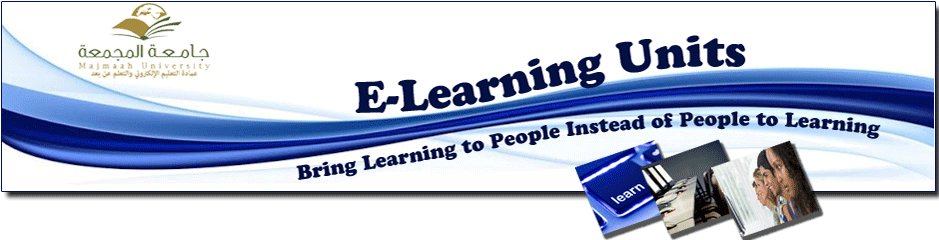 وحدة التدريب النسائي بالعمادة تنجز برنامجها التدريبي للفصل الدراسي الأول بأقسام الطالباتضمن جهود عمادة التعليم الإلكتروني والتعلم عن بعد في تفعيل التعليم الإلكتروني لهذا العام الجامعي تم تشكيل وحدة مخصصة للتدريب النسائي من فريق عمل مكون من6مدربات معتمدات لدى العمادة في كل كلية من كليات الجامعة  بهدف الإشراف على مهام التدريب ووضع الخطط التدريبية في مجال التعليم الإلكتروني  بأقسام الطالبات ، حيث تشرف وحدة التدريب بدورها على أعمال وحدات التعليم الإلكتروني بأقسام الطالبات والتي تم تدشينها في عدد من كليات الجامعة في محافظات المجمعة والزلفي والحوطة ورماح.وتجدر الإشارة الى أن وحدة التدريب أسهمت بدورها أيضاً في تفعيل التعليم الإلكتروني وتطبيقاته من خلال تقديمها لبعض ورش العمل وبإعداد وتنفيذ خطة تدريبية  خلال هذا الفصل الأول للعام الدراسي 1433/1434هـ لتدريب عضوات هيئة التدريس على مهارات استخدام نظام التعليم الإلكتروني وفق جدول زمني بدأ في 28/11/1433 وانتهى في 14/1/1434هـ.من جانب آخر فقد شاركت وحدة التدريب النسائي بعمادة التعليم الإلكتروني والتعليم عن بعد بتنظيم مشاركة أقسام الطالبات في فعاليات حلقة النقاش العاشرة التي احتضنتها عمادة التعليم الإلكتروني في 24-25/1/1434هـ.